Anglický jazyk 4. ročník (9. 11. – 13. 11. 2020)1. Zopakuj si slovíčka ze slovníčku – in, on, under, near.	2. Doplň cvičení – zakroužkuj správnou odpověď, obrázky vybarvi: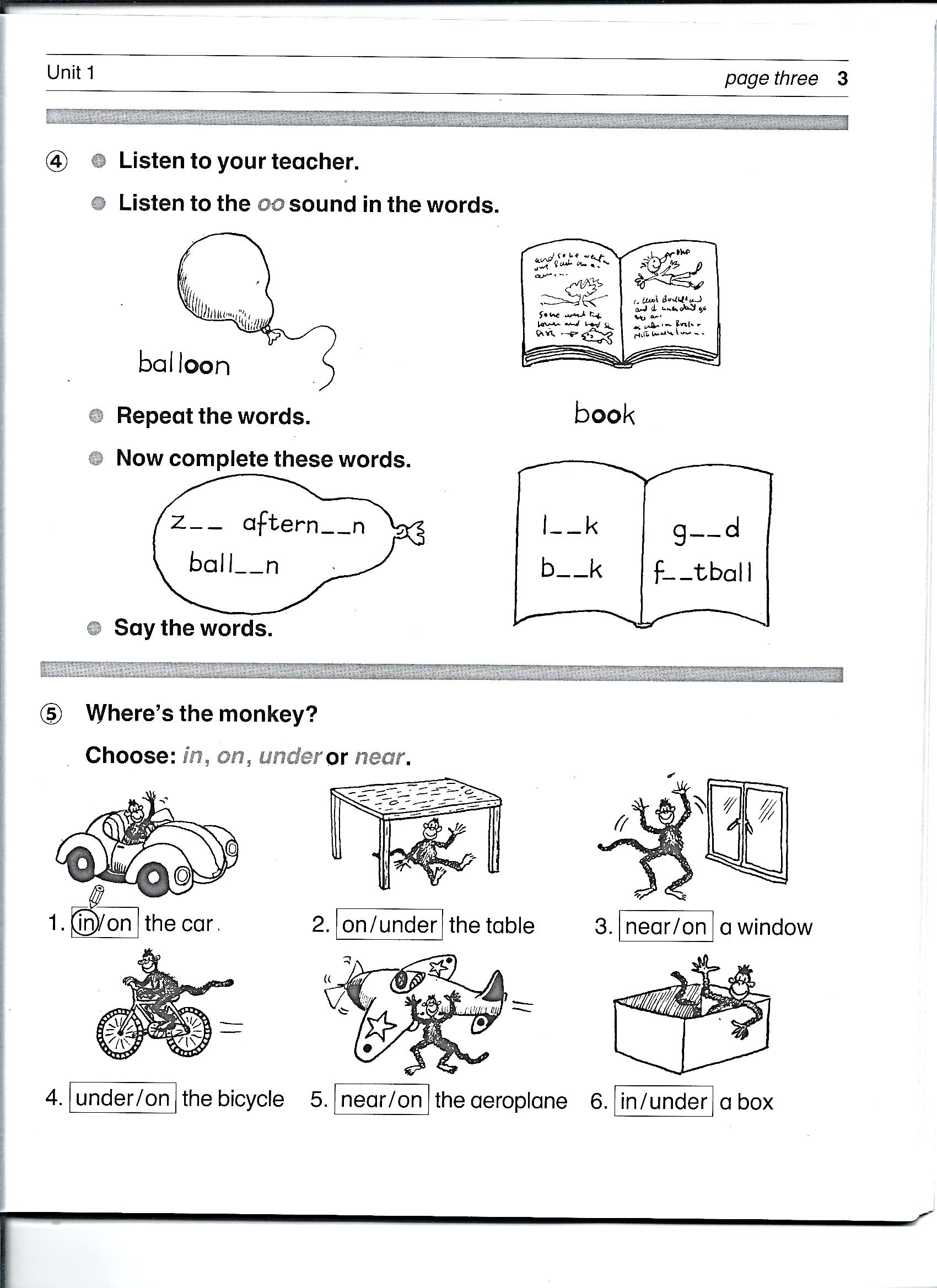 3. Podle obrázků s čísly přiřaď správnou odpověď. Podívej se na obrázek s číslem 1, co dělá dívka. Poté si přečti otázku s číslem 1. pod obrázkem. U čísla 1. je napsáno – 1. Is the girl watching TV? (Dívá se dívka na TV?)Podíváš se na obrázek s číslem 1 a zjistíš, že se dívka nedívá na TV, ale řídí – má v ruce volant. Proto nemůže být odpověď Yes, ale No. The girl je v českém jazyce dívka, proto musíš přiřadit odpověď, kde je uvedeno she – ona.Takže správná odpověď bude – No, she isn´t. Takto přiřadíš ke každé větě správnou odpověď. Vzpomeň si, jak jsme takto odpovídali ve škole při společné hře.3. Pracovní list k úkolu číslo 3. Podle příkladu vypracuj – spoj ostatní otázky a odpovědi.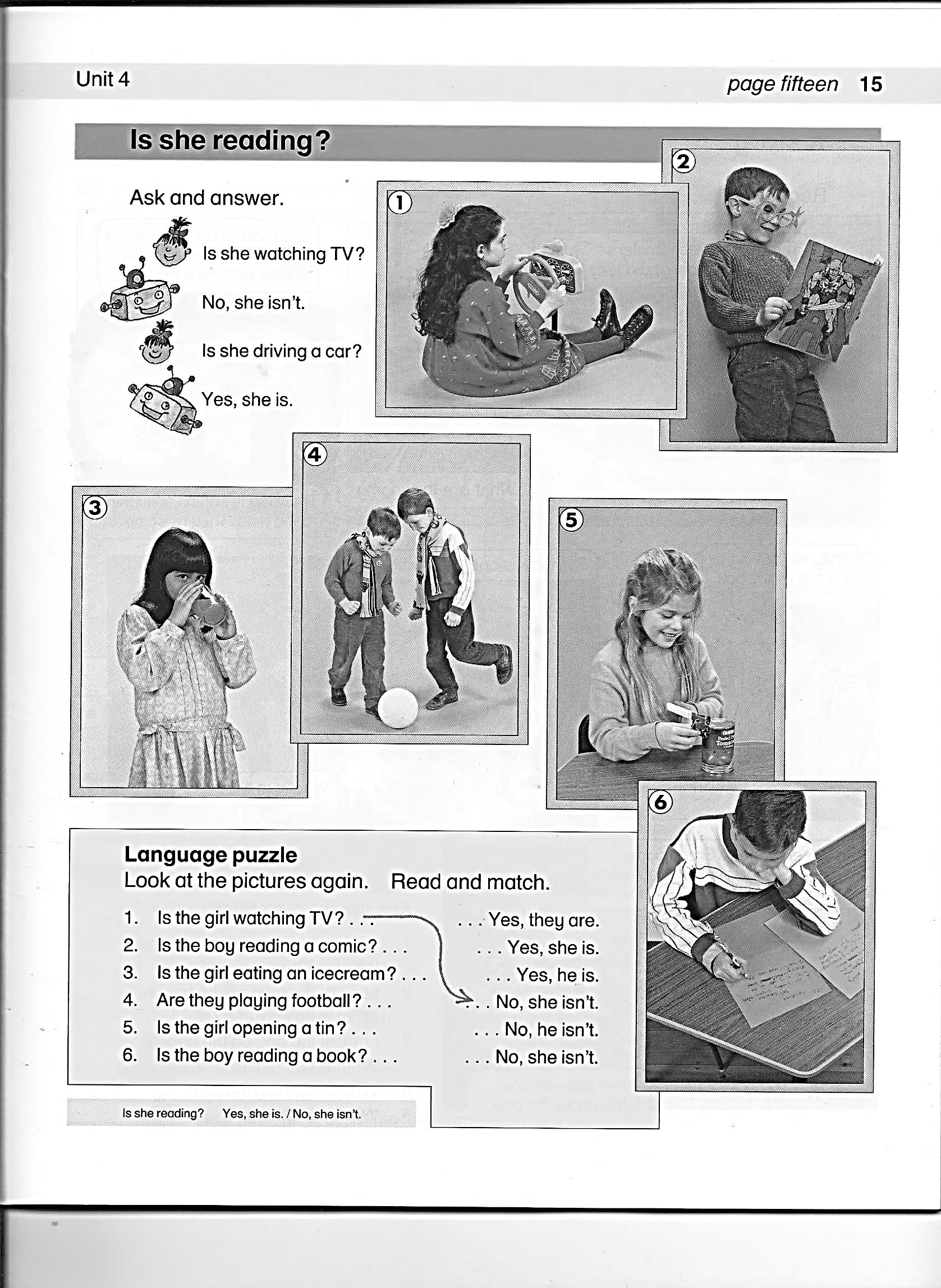 